Piedmont RegionPiedmont Region-An area known for its red clay and hilly locations, located at North Carolina’s center and is the most populatedPicture below: Downtown Greensboro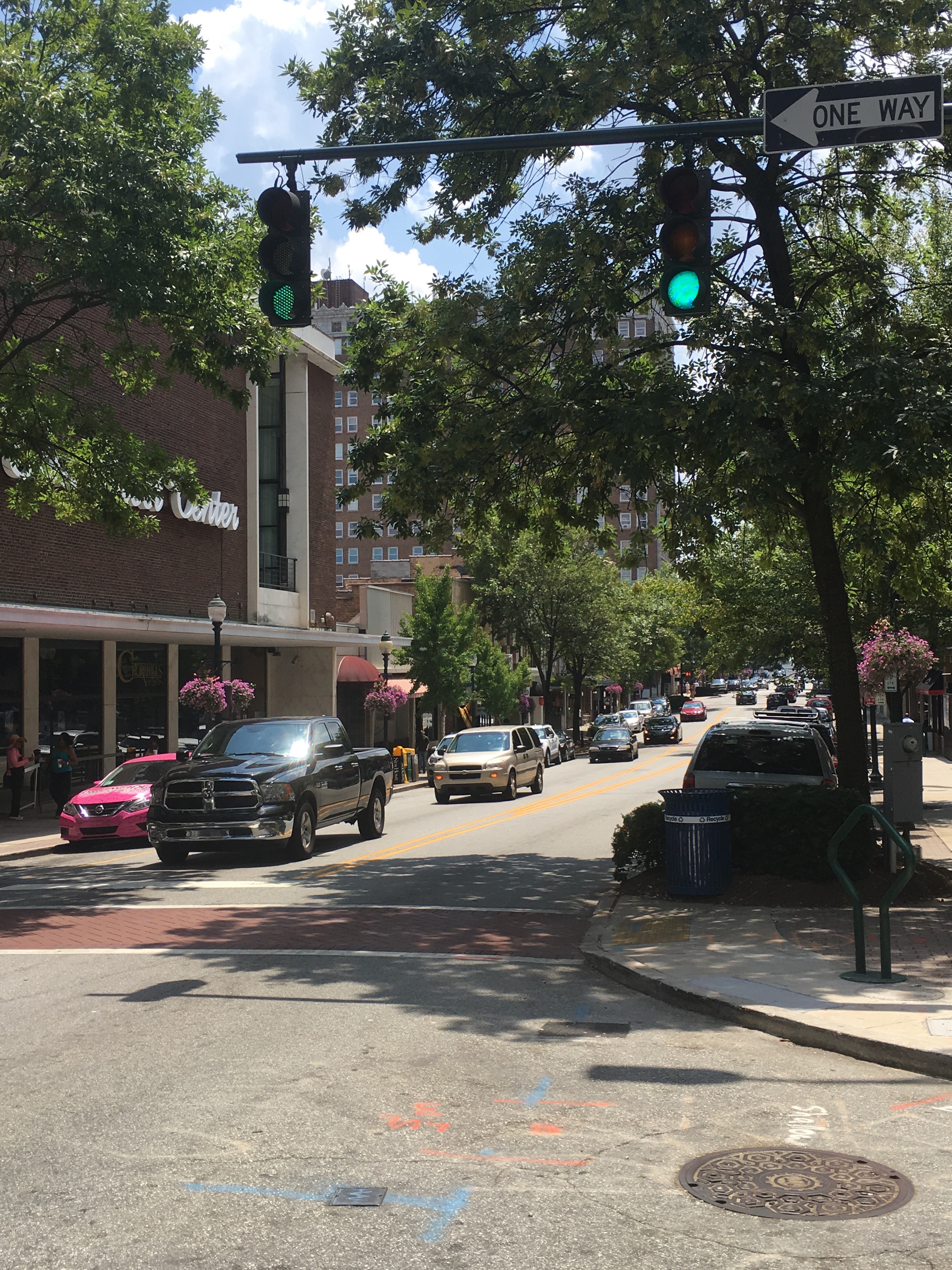 Interesting fact: To control the red clay erosion, the state planted millions of kudzu plants (that backfired---it’s now a well-known North Carolina weed)Two main rivers in the Piedmont: Catawba and the Yadkin Pee-Dee—one area of hills has a monadnock, or “last mountain standing” due to erosion (Pilot Mountain) There is occasional farming, but there are more livestock and dairy farmsTobacco manufacturing (Durham), textiles (Winston-Salem), and furniture making (High Point) grew in the 1800s; this state was once the nation’s leader in all threePeople who lived near the factories lived in mill villages, owned by the companies who hired themIn recent years the Piedmont region has lost a lot of textile and furniture-making businesses Despite lost manufacturing jobs, the region has recovered with banking (Bank of America), racing (NASCAR), and medicine (Research Triangle)